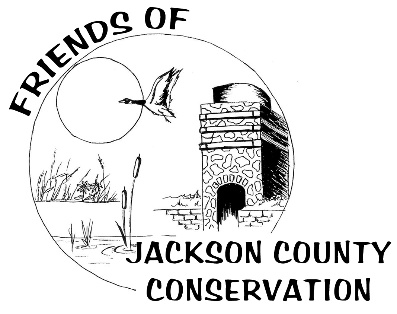 Quarterly Business Meeting AgendaTuesday October 11, 2016 at the Hurstville Interpretive Center6:00 pm – Friends Board Meeting6:30 pm – Potluck. Bring a dish to share; beverages and table service provided.7:00 pm – Business MeetingAgendaCall to OrderApproval of Previous Meeting Minutes   	SandyTreasurer’s Report    			WendyCommittee Reports (max 3 minutes each)Bookkeeping				Wendy/AliceMembership 				Need a committee chair & members…Gift Shop 				WendyFundraisers				KathiPrograms/Events 			StaffBus Grants				Jo EllenPrairie Creek Pavilion			JessOld Business (max 5 minutes each)Birdies for CharityRecruit committee members for Bookkeeping, Membership, FundraisingHurstville Marsh water pumpFriends sponsored eventsNew Business (Discussion/Action items)Prairie Creek PavilionJackson County Area Tourism Association MembershipOther BusinessElections (1 Friends Board Member)Calendar – Next Meeting Tuesday, January 10, 2017 at the Hurstville CenterAdjournment